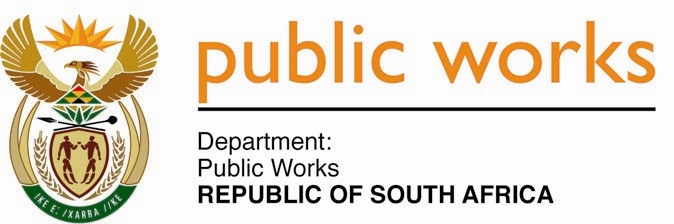 MINISTRY PUBLIC WORKS AND INFRASTRUCTUREREPUBLIC OF SOUTH AFRICA Department of Public Works l Central Government Offices l 256 Madiba Street l Pretoria l Contact: +27 (0)12 406 2034 l +27 (0)12 406 1224Private Bag X9155 l CAPE TOWN, 8001 l RSA 4th Floor Parliament Building l 120 Plain Street l CAPE TOWN l Tel: +27 21 468 6900 Fax: +27 21 462 4592 www.publicworks.gov.za NATIONAL ASSEMBLYWRITTEN REPLYQUESTION NUMBER:					        	370 [NW1342E]INTERNAL QUESTION PAPER NO.:				07DATE OF PUBLICATION:					        	26 JULY 2019DATE OF REPLY:						                JULY 2019370.	Mr J N de Villiers (DA) asked the Minister of Public Works and Infrastructure:What (a) number of official international trips is (i) she and (ii) her deputy planning to undertake in the 2019-22 medium term expenditure framework, (b) will the (i) destination, (ii) date, (iii) purpose and (iv) number of persons who will travel with the delegation be and (c) is the detailed breakdown of the expected cost of (i) flights, (ii) accommodation and (iii) any other expenses in each case? NW1342E______________________________________________________________________REPLY:The Minister of Public Works and Infrastructure:The Minister and Deputy Minister of Public Works and Infrastructure may travel on official visits abroad if these are essential, in the national interest and with due regard to the availability of Departmental funds.  International trips are planned on a case by case basis and when the need arises for them to travel on official business abroad.  At this point in time there are no planned official visits abroad in the 2019 – 2022 Medium Term Expenditure Framework (MTEF) for the Minister and the Deputy Minister of Public Works and Infrastructure.(i) and (ii), (b) (i), (ii), (iii) and (iv) and (c) (i), (ii) and (iii) Fall away.